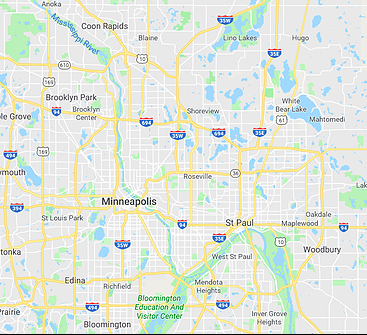 MOM plus ME Service Area